Многофункциональное игровое пособие для детей 3-4 лет «Весёлая карусель» Подготовил: воспитатель Савинова А.М.Описание: пособие изготовлено из пластика в виде карусели.Материал игровых полей: пластик, ракал, косая бейка, липкая лента, пластиковые кармашки, вертушка для украшения+ атрибут для развития речевого дыхания, набор дидактических карточек.Цель: формирование устной речи и навыков речевого общения на основе дидактических игр.Задачи:Закреплять знания детей называть существительные, согласовывать их с числительными в роде, числе и падеже.Закреплять умение называть группу предметов обобщающим словом.3. Формировать умение составлять простые, сложные предложения, рассказы (по картинке или серии сюжетных картинок).4. Развивать мелкую моторику, слуховое внимание, фонематический слух, словесно-логическое мышление; речевое дыхание.5. Воспитывать желание правильно и красиво говорить, следить за своей речью.Весёлая карусель состоит из 5 граней. Первая грань включает в себя поле, состоящее из кармашков с карточками, на которых изображены предметы. Изображения предметов подобраны для развития понимания обобщающих слов, умения согласовывать существительные с прилагательными в роде, числе и падеже. 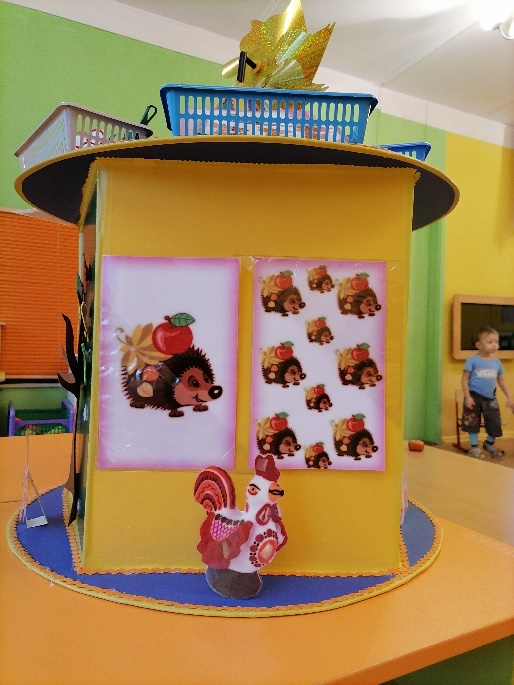 Вторая грань включает в себя поле, которое отвечает за развитие мелкой моторики. Поле состоит из липучей ленты, на которую прикладываются фигуры, и дети получают изображение предметов, либо составляют несложную картинку.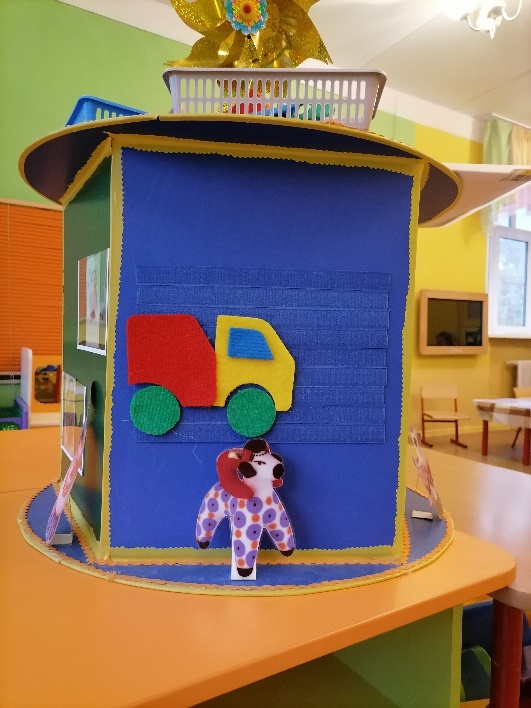 Третья грань предполагает собой поле по созданию картины времени года. Прикрепляя на поле силуэт дерева, дети оформляют его в соответствии с временем года, используя листочки, цветочки, яблочки и снежинки. Называют время года, описывают дерево по сезону.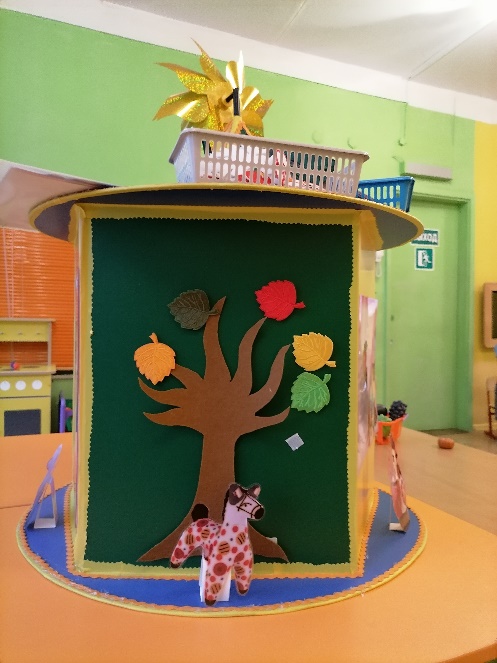 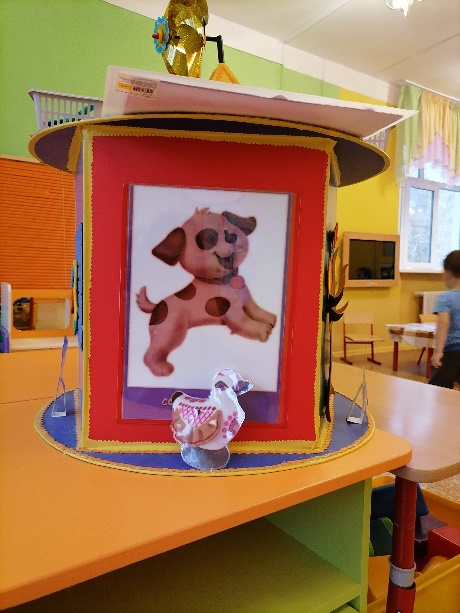 Четвёртая грань предназначена для развития связной речи и звуковой культуры речи. Дети, смотря на картинку должны воспроизвести  звук, который  издаёт тот или иной предмет,  изображённый на картинке, назвать действие или качество предмета.Пятая грань представляет поле с кармашками, которое направлено на развитие грамматического строя речи, обогащении словарного запаса. Данное поле так же позволяет решать задачи познавательного развития: соотносить качество предметов относительно их размера, цвета; умение находить общее и отличное и др.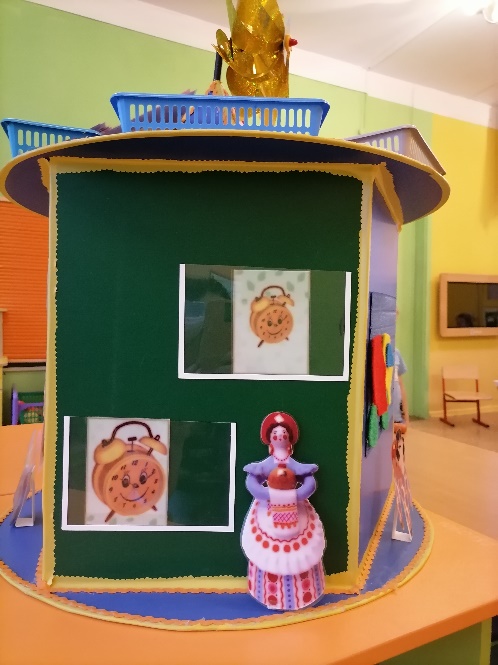 